TARIEVEN ERF- EN SCHENKBELASTING 2017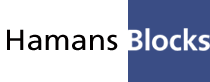 Vrijstellingen erfbelasting artikel 32-1-4-a   (partner)											€ 638.089artikel 32-1-4-b   (invalide kind) 									€   60.621                                                       
artikel 32-1-4-c   (kind)											€   20.209
artikel 32-1-4-d   (kleinkind)										€   20.209
artikel 32-1-4-e   (ouder)											€   47.859
artikel 32-1-4-f    (overige verkrijger)								€     2.129
artikel 32 lid 2     (pensioenimputatie)								€ 164.842                             Vrijstellingen schenkbelastingartikel 33-5	        (kind)											€      5.320artikel 33-5-a       (verhoging kind 18-40 jaar; bestedingsvrij)			€    25.526artikel 33-5-b	 (verhoging kind 18-40 jaar; studie)				€    53.176artikel 33-5-c	 (verhoging kind 18-40 jaar; eigen woning)			€  100.000artikel 33- 7	   	 (overige verkrijger) 								€      2.129artikel 33-7		 (overige verkrijger 18-40 jaar; eigen woning)		€  100.000artikel 82a lid 1	 (overgangsrecht eigen woning; vóór 2010)                €    27.650artikel 82a lid 3    (overgangsrecht eigen woning: 2015-2016)               €    46.824Vrijstelling van 100% voor ondernemingsvermogen tot € 1.063.479  (artikel 35b lid 1 SW) Deel van de belaste verkrijgingTariefgroep 1
Partners en kinderenTariefgroep 1A
Kleinkinderen Tariefgroep 2
Overige verkrijgers€ 0 – € 122.269 0                     10%0                      18%0                      30%€ 122.269 en hoger12.226         20%22.008             36%36.680            40%